Проект «Земля для стройки»: свободные земельные участки выявлены в Иркутском районеЗаседание оперативного штаба по выявлению территорий и земельных участков, пригодных для жилищного строительства, состоялось 25 января 2023 года под председательством заместителя  руководителя Управления Росреестра по Иркутской области Ларисы Михайловны Варфоломеевой.Включено в проект «Земля для стройки» четыре земельных участка для возможности их ускоренного предоставления под строительство заинтересованным лицам. Все выявленные участки расположены в Иркутском районе Иркутской области: селе Смоленщина, Кедровая, 7; деревне Горящина по ул. Сосновой, селе Хомутово, пер. Мирный, 3 и деревне Куда, пер. Островной, 26/1; общая площадь земель составляет 4482 кв.м.Информация о выявленных земельных участках до 1 февраля 2023 года появится на публичной кадастровой карте Росреестра.Пресс-служба Управления Росреестра по Иркутской области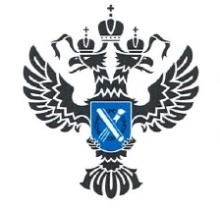 УПРАВЛЕНИЕ РОСРЕЕСТРАПО ИРКУТСКОЙ ОБЛАСТИ27 января 2023 года27 января 2023 года